ΠΡΟΚΗΡΥΞΗ ΕΚΔΗΛΩΣΗΣ ΕΝΔΙΑΦΕΡΟΝΤΟΣ ΓΙΑ ΤΗΝ 3ΗΜΕΡΗ                                                  ΕΚΠΑΙΔΕΥΤΙΚΗ  ΕΠΙΣΚΕΨΗ ΤΗΣ  Γ΄ ΓΥΜΝΑΣΙΟΥ ΚΑΙ  Α΄  ΤΑΞΗΣ ΛΥΚΕΙΟΥ  ΤΟΥ  ΓΥΜΝΑΣΙΟΥ-Λ.Τ ΚΑΠΑΡΕΛΛΙΟΥ ΒΟΙΩΤΙΑΣ.Ο Διευθυντής του Γυμνασίου- Λ.Τ Καπαρελλίου Βοιωτίας προκηρύσσει εκδήλωση ενδιαφέροντος προς  ταξιδιωτικά γραφεία για την 3ήμερη εκπαιδευτική εκδρομή της Γ΄ ΓΥΜΝΑΣΙΟΥ ΚΑΙ Α΄ ΤΑΞΗΣ ΛΥΚΕΙΟΥ του Σχολείου.ΠΡΟΟΡΙΣΜΟΣ: ΒΟΛΟΣ από Σάββατο 18/03 έως Δευτέρα  20/03/2023 με  δύο  (02) διανυκτερεύσεις στην πόλη του Βόλου (18 και 19 Μαρτίου 2023) και μετακινήσεις σύμφωνα με το κατωτέρω πρόγραμμα:1η ΗΜΕΡΑ: ΣΑΒΒΑΤΟ 18 ΜΑΡΤΙΟΥ 2023 08:00: Αναχώρηση από  Θήβα.09:45-10.30: Στάση στη Λαμία για καφέ.  12:30 Άφιξη στον Βόλο – τακτοποίηση στο ξενοδοχείο.14:00 Φαγητό στην πόλη.16:00 -18:00 Ξεκούραση στο ξενοδοχείο.18:30-20:00 Περιήγηση στη πόλη του Βόλου.21:30: Δείπνο - Επιστροφή στο ξενοδοχείο.2η ΗΜΕΡΑ: ΚΥΡΙΑΚΗ 19 ΜΑΡΤΙΟΥ 202308:00: Αφύπνιση - πρωινό στο ξενοδοχείο.11.00: Αναχώρηση για Μακρυνίτσα. Επίσκεψη στο Βυζαντινό μουσείο.13:30:  Φαγητό στη Πορταριά - περιήγηση στην περιοχή.16:00-18:00: Επιστροφή στο ξενοδοχείο. Ανάπαυση.18:00-20:00: Επίσκεψη στο Μουσείο Πόλης του Βόλου.21:30: Δείπνο - Επιστροφή στο ξενοδοχείο.3η ΗΜΕΡΑ: ΔΕΥΤΕΡΑ 20 ΜΑΡΤΙΟΥ 202308:00: Αφύπνιση - Πρωινό στο ξενοδοχείο.09:30-10:30: Παράδοση δωματίων- αναχώρηση από το ξενοδοχείο11.00: Επίσκεψη στο εικαστικό πάρκο στην παραλία του  Βόλου13:30: Φαγητό στην πόλη του Βόλου16:00 : Αναχώρηση για τη Θήβα18:00 Στάση στα Καμένα Βούρλα21:30: Άφιξη στη Θήβα.2.  ΠΡΟΒΛΕΠΟΜΕΝΟΣ ΑΡΙΘΜΟΣ ΣΥΜΜΕΤΟΧΟΝΤΩΝ: Είκοσι τρεις (23) μαθητές – τριες και τρεις (3) συνοδοί καθηγητές.3.  ΜΕΤΑΦΟΡΙΚΟ ΜΕΣΟ: Ιδιόκτητο σύγχρονο Τουριστικό Λεωφορείο  4. ΚΑΤΑΛΥΜΑ: Ξενοδοχείο  3 ή 4  αστέρων εντός της πόλης του Βόλου με πρωινό, σε τρίκλινα κατά βάσει η και δίκλινα δωμάτια για  τους μαθητές, και μονόκλινα για τους συνοδούς καθηγητές.5. ΛΟΙΠΕΣ ΥΠΗΡΕΣΙΕΣ: Μετακινήσεις με το τουριστικό λεωφορείο στους χώρους των ξεναγήσεων και εκδηλώσεων.  6.  Υποχρεωτική ασφάλιση ευθύνης διοργανωτή σύμφωνα με την κείμενη νομοθεσία.7.  Πρόσθετη ασφάλιση που καλύπτει τα έξοδα σε περίπτωση ατυχήματος ή ασθένειας.8.  Φορολογική και ασφαλιστική ενημερότητα.9.  Ειδικό σήμα λειτουργίας, το οποίο βρίσκεται σε ισχύ.10.  Άδεια εξασκήσεως επαγγέλματος.11. Τελική συνολική τιμή εκδρομής και επιβάρυνση ανά μαθητή ( να συμπεριλαμβάνεται και ο Φ.Π.Α).Οι οικονομικές προσφορές πρέπει να παραδοθούν σε κλειστό φάκελο με επικυρωμένα φωτοαντίγραφα α) της φορολογικής και ασφαλιστικής ενημερότητας β) του ειδικού σήματος λειτουργίας, το οποίο βρίσκεται σε ισχύ και γ) της άδειας εξασκήσεως επαγγέλματος στο ΓΥΜΝΑΣΙΟ Λ.Τ. ΚΑΠΑΡΕΛΛΙΟΥ, ταχυδρομικώς ή αυτοπροσώπως, το αργότερο μέχρι και ΤΡΙΤΗ 28/02/2023 και ώρα 12:00.Ο Δ/ΝΤΗΣ  ΓΥΜΝΑΣΙΟΥ Λ.Τ.ΚΑΠΑΡΕΛΛΙΟΥ ΒΟΙΩΤΙΑΣ                                ΚΥΡΙΑΚΟΥ ΔΙΟΜΗΔΗΣ                                          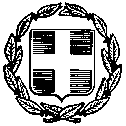 ΕΛΛΗΝΙΚΗ ΔΗΜΟΚΡΑΤΙΑΥΠΟΥΡΓΕΙΟ ΠΑΙΔΕΙΑΣ ΚΑΙΘΡΗΣΚΕΥΜΑΤΩΝΠΕΡΙΦΕΡΕΙΑΚΗ ΔΙΕΥΘΥΝΣΗ ΠΡΩΤΟΒΑΘΜΙΑΣ & ΔΕΥΤΕΡΟΒΑΘΜΙΑΣ ΕΚΠΑΙΔΕΥΣΗΣ ΣΤΕΡΕΑΣ ΕΛΛΑΔΑΣΔ/ΝΣΗ Δ/ΘΜΙΑΣ ΕΚΠ/ΣΗΣ ΒΟΙΩΤΙΑΣΚαπαρέλλι:      17-02-2023Αρ. Πρωτ.  :     18ΓΥΜΝΑΣΙΟ ΜΕ Λ.Τ ΚΑΠΑΡΕΛΛΙΟΥΓΥΜΝΑΣΙΟ ΜΕ Λ.Τ ΚΑΠΑΡΕΛΛΙΟΥΚαπαρέλλι Θηβών, 32200e-mail: mail@gym-kapar.voi.sch.grΠληροφορίες: Κυριάκου Διομήδης                          Τηλέφωνο: 2262098288